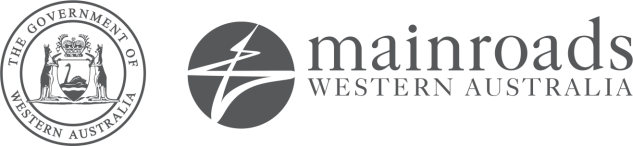 TENDER[REGION] REGIONCONTRACT [XXX/XX]PREQUALIFICATION LEVEL: R[X] ROADWORKS / B[X] STRUCTURES[Contract Description][Road Name][Section Details]ROADWORKS DRAWINGSBOOK 6CONTENTSTENDER DOCUMENTS○	BOOK 1TENDER SUBMISSION DOCUMENT○	BOOK 2CONDITIONS OF CONTRACT○	BOOK 3GENERAL AND MANAGEMENT REQUIREMENTS (100 & 200 Series)○	BOOK 4ROADWORKS TECHNICAL SPECIFICATIONS (300 – 700 & 900 Series)○	BOOK 5STRUCTURES TECHNICAL SPECIFICATIONS (800 Series)●	BOOK 6ROADWORKS DRAWINGS○	BOOK 7STRUCTURES DRAWINGSOTHER INFORMATION○	BOOK 8INFORMATION FOR TENDERERS[MEDIUM]DIGITAL DESIGN MODEL